บันทึกข้อความ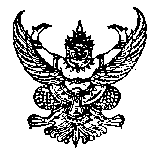 ส่วนราชการ	วิทยาลัยสารพัดช่างสมุทรปราการ							ที่					วันที่	      						เรื่อง ขออนุมัติโครงการ									เรียน    ผู้อำนวยการวิทยาลัยสารพัดช่างสมุทรปราการสิ่งที่ส่งมาด้วย	 โครงการตามแผนปฏิบัติการ ประจำปีงบประมาณ พ.ศ. 2566		 โครงการนอกแผนปฏิบัติการ ประจำปีงบประมาณ พ.ศ. 2566		 โครงการตามแผนยุทธศาสตร์ สอศ. ปีงบประมาณ พ.ศ. ..............ด้วย งานศูนย์ข้อมูลสารสนเทศ มีความประสงค์จะดำเนินงานโครงการ																																					 ดังที่แนบมาพร้อมนี้จึงเรียนมาเพื่อโปรดพิจารณา       ลงชื่อ.............................................                                             (.....................................)				                หัวหน้างาน......................................1. ความเห็นหัวหน้างานวางแผนฯ..................................................................................(ลงชื่อ).......................................................................(นายกรีพล ศิริบุญสุข)................./............../.............3. ความเห็นผู้อำนวยการ.................................................................................................................................................................... อนุมัติ        ไม่อนุมัติ(ลงชื่อ).......................................................................(                                         )................./............../.............2. ความเห็นรองผู้อำนวยการฝ่ายแผนงานฯ..................................................................................(ลงชื่อ).......................................................................(นายกรีพล ศิริบุญสุข)................./............../.............3. ความเห็นผู้อำนวยการ.................................................................................................................................................................... อนุมัติ        ไม่อนุมัติ(ลงชื่อ).......................................................................(                                         )................./............../.............